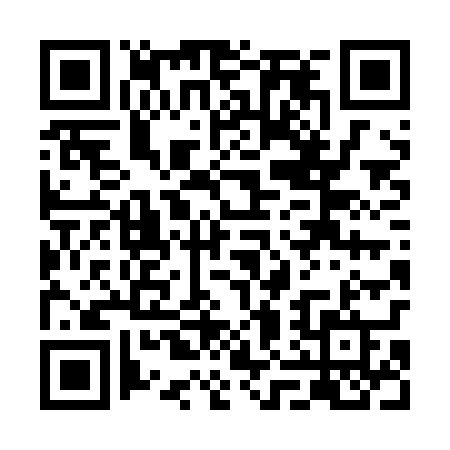 Ramadan times for Kostrzyn, PolandMon 11 Mar 2024 - Wed 10 Apr 2024High Latitude Method: Angle Based RulePrayer Calculation Method: Muslim World LeagueAsar Calculation Method: HanafiPrayer times provided by https://www.salahtimes.comDateDayFajrSuhurSunriseDhuhrAsrIftarMaghribIsha11Mon4:084:085:5911:473:405:355:357:2112Tue4:054:055:5711:473:415:375:377:2313Wed4:034:035:5511:463:435:395:397:2414Thu4:004:005:5311:463:445:415:417:2615Fri3:583:585:5011:463:465:425:427:2816Sat3:553:555:4811:463:475:445:447:3017Sun3:533:535:4611:453:485:465:467:3218Mon3:503:505:4411:453:505:475:477:3419Tue3:483:485:4111:453:515:495:497:3620Wed3:453:455:3911:443:525:515:517:3821Thu3:433:435:3711:443:545:535:537:4022Fri3:403:405:3411:443:555:545:547:4223Sat3:373:375:3211:443:565:565:567:4424Sun3:353:355:3011:433:585:585:587:4625Mon3:323:325:2811:433:595:595:597:4826Tue3:293:295:2511:434:006:016:017:5027Wed3:273:275:2311:424:026:036:037:5228Thu3:243:245:2111:424:036:046:047:5429Fri3:213:215:1811:424:046:066:067:5630Sat3:183:185:1611:414:056:086:087:5831Sun4:154:156:1412:415:077:097:099:011Mon4:134:136:1212:415:087:117:119:032Tue4:104:106:0912:415:097:137:139:053Wed4:074:076:0712:405:107:147:149:074Thu4:044:046:0512:405:117:167:169:095Fri4:014:016:0312:405:137:187:189:126Sat3:583:586:0012:395:147:197:199:147Sun3:553:555:5812:395:157:217:219:168Mon3:523:525:5612:395:167:237:239:199Tue3:493:495:5412:395:177:247:249:2110Wed3:463:465:5112:385:197:267:269:23